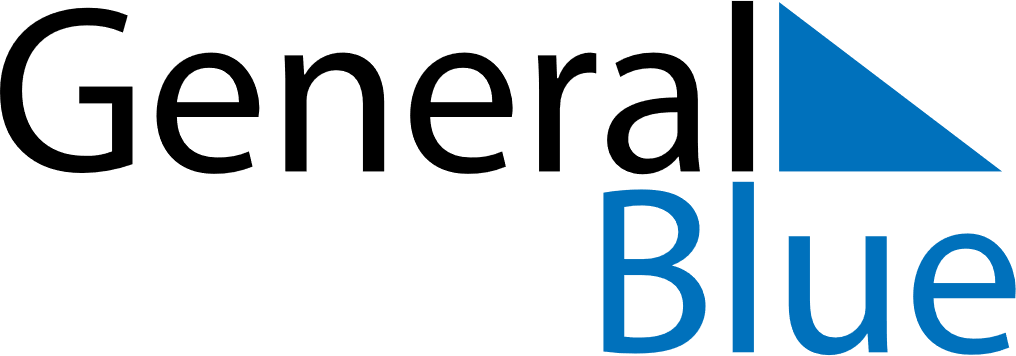 January 2021January 2021January 2021RwandaRwandaSundayMondayTuesdayWednesdayThursdayFridaySaturday12New Year’s DayPublic Holiday345678910111213141516171819202122232425262728293031